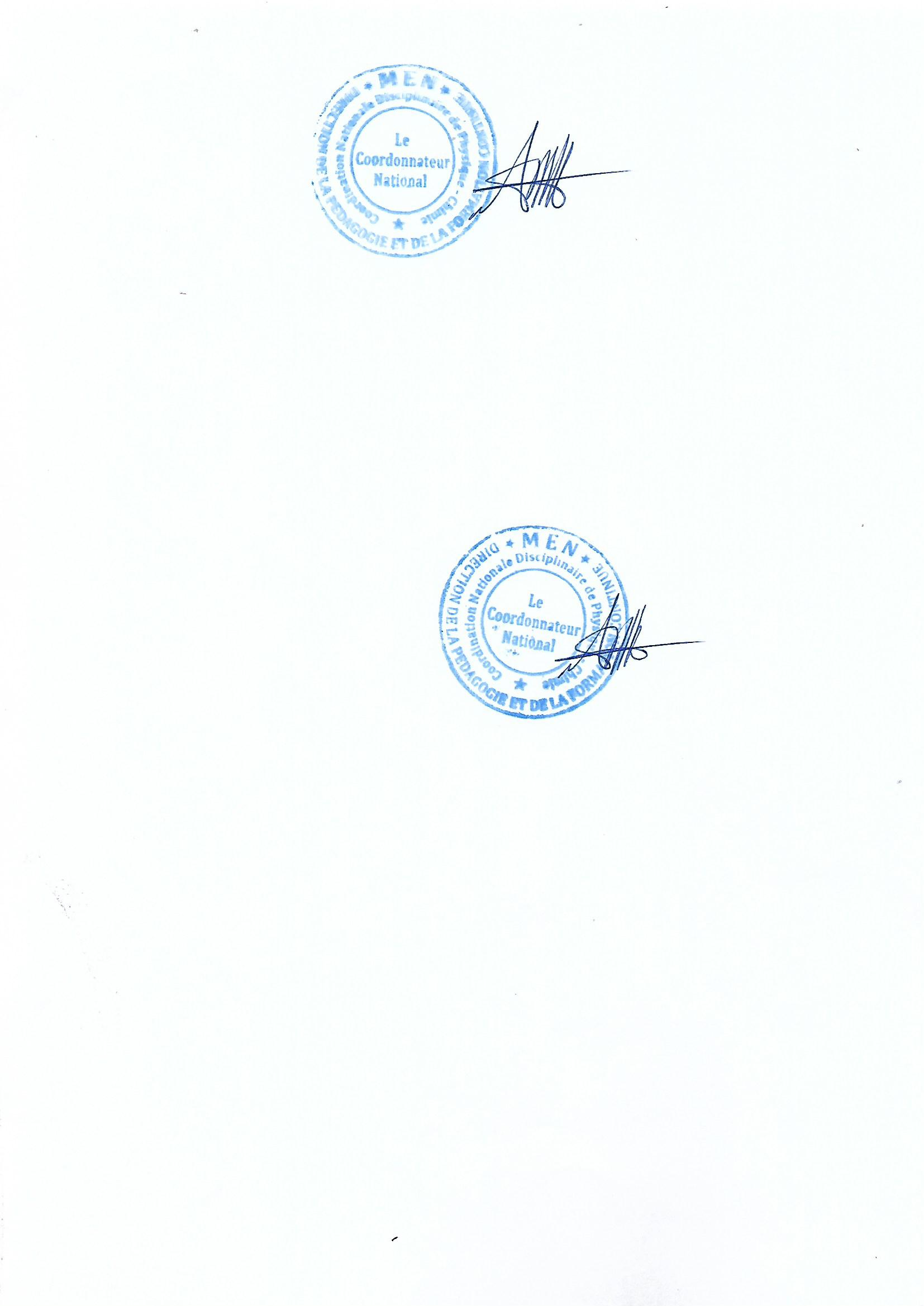 MoisSemPhysiquePhysiquePhysiqueChimieChimieChimieMoisSemThèmeTitre de la leçonDurée (h)ThèmeTitre de la leçonDurée (h)SEPT1Renforcement des acquisPuissance et énergie électriquesLe condensateur15Renforcement des acquisCouples oxydant / réducteur en solution aqueuse. Dosage15SEPT2Renforcement des acquisPuissance et énergie électriquesLe condensateur15Renforcement des acquisCouples oxydant / réducteur en solution aqueuse. Dosage15OCT3Renforcement des acquisPuissance et énergie électriquesLe condensateur15Renforcement des acquisCouples oxydant / réducteur en solution aqueuse. Dosage15OCT4Renforcement des acquisPuissance et énergie électriquesLe condensateur15Renforcement des acquisCouples oxydant / réducteur en solution aqueuse. Dosage15OCT5Renforcement des acquisPuissance et énergie électriquesLe condensateur15Renforcement des acquisCouples oxydant / réducteur en solution aqueuse. Dosage15OCT6Renforcement des acquisÉvaluation (formative)3Renforcement des acquisÉvaluation (formative)3NOV7MÉCANIQUECinématique du point3CHIMIE ORGANIQUE Les alcools3NOVMÉCANIQUECongés de ToussaintCongés de ToussaintCHIMIE ORGANIQUE Congés de ToussaintCongés de ToussaintNOV8MÉCANIQUECinématique du point3CHIMIE ORGANIQUE Les alcools 3NOV9MÉCANIQUEÉvaluation/Remédiation4CHIMIE ORGANIQUE Évaluation/Remédiation2DÉC10MÉCANIQUECinématique du point (suite et fin)4CHIMIE ORGANIQUE Les alcools (suite et fin)2DÉC11MÉCANIQUEMouvement du centre d'inertie d’un solide3CHIMIE ORGANIQUE Composés carbonylés : aldéhydes et cétones3DÉC12MÉCANIQUEMouvement du centre d'inertie d’un solide (suite et fin)3CHIMIE ORGANIQUE Acides carboxyliques et dérivés3DÉCMÉCANIQUECongés de NoëlCongés de NoëlCHIMIE ORGANIQUE Congés de NoëlCongés de NoëlJANV13MÉCANIQUEÉvaluation/Remédiation3CHIMIE ORGANIQUE Acides carboxyliques et dérivés (suite et fin)1JANV13MÉCANIQUEÉvaluation/Remédiation3CHIMIE ORGANIQUE Évaluation/Remédiation2JANV14MÉCANIQUEInteraction gravitationnelle5CHIMIE GÉNÉRALESolutions aqueuses. Notion de pH4JANV15MÉCANIQUEMouvements dans les champs (et ) uniformes8CHIMIE GÉNÉRALESolutions aqueuses. Notion de pH4JANV16MÉCANIQUEMouvements dans les champs (et ) uniformes8CHIMIE GÉNÉRALEAcide fort – Base forte4FÉV17MÉCANIQUEMouvements dans les champs (et ) uniformes8CHIMIE GÉNÉRALEAcide fort – Base forte4FÉV19MÉCANIQUEOscillations mécaniques libres6CHIMIE GÉNÉRALEAcide fort – Base forte4FÉVMÉCANIQUECongés de FévrierCongés de FévrierCHIMIE GÉNÉRALECongés de FévrierCongés de FévrierFÉV19MÉCANIQUEÉvaluation/Remédiation4CHIMIE GÉNÉRALEAcide faible – Base faible22MARS20ÉLECTROMAGNÉTISMEChamp magnétique4CHIMIE GÉNÉRALEAcide faible – Base faible22MARS21ÉLECTROMAGNÉTISMEMouvement d'une particule chargée dans un champ magnétique uniforme6CHIMIE GÉNÉRALEAcide faible – Base faible22MARS22ÉLECTROMAGNÉTISMEInduction électromagnétique10CHIMIE GÉNÉRALEÉvaluation/Remédiation3MARS23ÉLECTROMAGNÉTISMEInduction électromagnétique10CHIMIE GÉNÉRALECouples acide/base- Classification5AVRIL24ÉLECTROMAGNÉTISMEInduction électromagnétique10CHIMIE GÉNÉRALECouples acide/base- Classification5AVRIL24ÉLECTROMAGNÉTISMEAuto-induction4CHIMIE GÉNÉRALERéactions acido-basiques. Solutions tampons2AVRILÉLECTROMAGNÉTISMECongés de PaquesCongés de PaquesCongés de PaquesCongés de PaquesCongés de PaquesAVRIL25ÉLECTROMAGNÉTISMEÉvaluation/Remédiation4CHIMIE ORGANIQUE CHIMIE GÉNÉRALERéactions acido-basiques. Solutions tampons (suite et finà8AVRIL25ÉLECTRICITÉOscillations électriques libres dans un circuit LC6CHIMIE ORGANIQUE CHIMIE GÉNÉRALERéactions acido-basiques. Solutions tampons (suite et finà8AVRIL25ÉLECTRICITÉCircuit RLC en régime sinusoïdal forcé4CHIMIE ORGANIQUE CHIMIE GÉNÉRALERéactions acido-basiques. Solutions tampons (suite et finà8AVRIL26ÉLECTRICITÉRésonance d’intensité d’un circuit RLC série4CHIMIE ORGANIQUE CHIMIE GÉNÉRALERéactions acido-basiques. Solutions tampons (suite et finà8AVRIL26ÉLECTRICITÉÉvaluation/Remédiation4CHIMIE ORGANIQUE CHIMIE GÉNÉRALERéactions acido-basiques. Solutions tampons (suite et finà8MAI27Réactions nucléairesRéactions nucléaires spontanées6MAI27Réactions nucléairesRéactions nucléaires spontanées6Dosage acido-basique2MAI28Réactions nucléairesÉvaluation/RemédiationDosage acido-basique2MAI29Réactions nucléairesÉvaluation/RemédiationÉvaluation/RemédiationMAI30RévisionRévisionJUIN31RévisionRévision